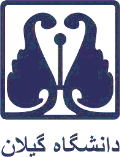                دانشگاه گیلاندانشکده تربیت بدنی و علوم ورزشیبرنامه زمانبندی سومین همایش علمی - دانشجویی تازه های علوم ورزشی به زبان انگلیسی-  دوشنبه 27 آذر 1396- پخش سرود جمهوری اسلامی ایران       9:00- تلاوت قرآن مجید                               9:05- سخنرانی رئیس محترم دانشکده          9:10معاونت پژوهش و فناوری دانشکده تربیت بدنی و علوم ورزشیسخنرانزمان ارائه مقالاتمحور های همایشاحمدرضا تدریسی9:35-9:20فیزیولوژی ورزشیشیما موسوی9:50-9:35مدیریت ورزشیعلی نظریان10:05-9:50ایده نونظام نعمتی10:20-10:05آسیب شناسی و حرکات اصلاحیالهام اکبرزاده10:35-10:20فیزیولوژی ورزشیسمانه کشتکار10:45-10:35ایده نوپذیرایی و بازدید از پوستر11:00-10:45پذیرایی و بازدید از پوسترامیر خلیق ساکت11:15-11:00مدیریت ورزشیفاطمه فلاح11:30-11:15فیزیولوژی ورزشیهومن مهرگان11:45-11:30کارشناسی تربیت بدنی و علوم ورزشیصفورا حشمتی11:55-11:45ایده نوامیر برجسته12:05-11:55ایده نو